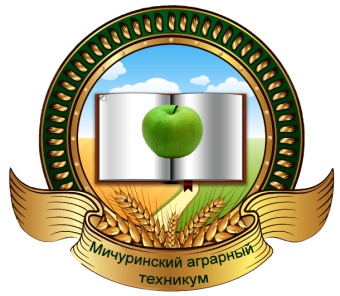 План мероприятийпо формированию здорового образа жизни обучающихся в Староюрьевском филиале ТОГБПОУ  «Мичуринский аграрный техникум»на 2018-2019 уч.год с.Новиково 2018Тамбовское областное государственное бюджетное профессиональное образовательное учреждение«Мичуринский аграрный техникум»(ТОГБПОУ «Мичуринский аграрный техникум»)СОГЛАСОВАНОГлавный врач ТОГБУЗ «Староюрьевская центральная районная больница»____________О.Н. Сальникова «____»____________2018УТВЕРЖДАЮДиректор ТОГБПОУ «Мичуринский аграрный техникум»___________________Н.А.Поздняков22.08.2018№п/пНаименование мероприятийСрокиОтветственный1.Организационно-распорядительная деятельность1.Организационно-распорядительная деятельность1.Организационно-распорядительная деятельность1.Организационно-распорядительная деятельность1.1Планирование мероприятий по пропаганде здорового образа жизни на текущий учебный год.августмастер п/о Решетова С.Н.1.2Организация мероприятий по выполнению требований санитарно-гигиенических норм к организации учебно-воспитательного процесса:– утверждение календарного учебного плана-графика на текущий год;– составление расписания с учетом предотвращения перегрузки учебными занятиями;– утверждение расписания звонков с учетом достаточной для отдыха продолжительности перемен;– обеспечение светового, теплового, воздушного режима в учебных кабинетах, спортивном комплексе, дополнительных помещениях;август – сентябрьдиректор зам. директора по УР заведующий хозяйством1.3Организация горячего питания для обучающихся по программам подготовки квалифицированных рабочих, служащих, обеспечение горячим питанием обучающихся детей-сирот, из многодетных семейсентябрьмастера п/о, работники столовой1.4Проведение информированности родительской общественности по вопросам обеспечения защиты от информации, наносящей вред здоровью детей, их нравственному, духовному и физическому  развитиюсентябрь, ноябрь, мартмастер п/о Решетова С.Н.1.5Разработка и размещение на сайте техникума  методических рекомендаций для родителей и педагогических работников по проблемам социальной адаптации подростков, эффективным способам взаимодействиямарт мастер п/о Данилова Н.В.1.6Планирование работы по организации летней оздоровительной работы на летний периодапрель – маймастер п/о Решетова С.Н..1.7Проведение мероприятий по контролю за соблюдением санитарно-гигиенических норм и требований к условиям работы с компьютерной техникойв течение годамастер п/о Решетова С.Н.1.8Размещение на сайте техникума методических рекомендаций для родителей и педагогических работников по профилактике аддиктивного поведенияв течение годамастер п/о Данилова Н.В.1.9Организация мероприятий, направленных на профилактику абортов Медицинский работник Каширина Н.Е.2.Организация урочной деятельности  по формированию здорового образа жизни2.Организация урочной деятельности  по формированию здорового образа жизни2.Организация урочной деятельности  по формированию здорового образа жизни2.Организация урочной деятельности  по формированию здорового образа жизни2.1Планирование и проведение уроков физической культурыв течение  годапреподаватель физической культуры Чеков А.В.2.2Планирование и проведение физкультурно-оздоровительных мероприятий в режиме внеклассных мероприятий.в течение  годаруководитель спортивных секций2.3Организация уроков здоровьяпо плану воспитательной работы в группахмед.сестра Каширина Н.Е.3.Организация  внеурочной деятельности   по формированию здорового образа жизни3.Организация  внеурочной деятельности   по формированию здорового образа жизни3.Организация  внеурочной деятельности   по формированию здорового образа жизни3.Организация  внеурочной деятельности   по формированию здорового образа жизни3.1Организация работы спортивных секций.сентябрьмастер п/о Решетова С.Н.3.2Проведение работы по привлечению контингента обучающихся к систематическим занятиям физической культурой и спортомв течение
годамастера п/о руководители спортивных секций3.3Планирование и проведение спортивных соревнований первенства в техникуме по видам спорта: волейбол, баскетбол, футбол, легкая атлетика, лыжи, теннисв течение года по графикупреподаватель физической культуры Чеков А.В.3.4Участие в областных спортивных соревнованиях, оборонно-спортивных играх, конкурсахв течение года по графикупреподаватель физической культуры Чеков А.В.3.5Планирование и проведение оборонно-спортивных и физкультурно-массовых мероприятий: День защиты детей, День здоровья, День Бегунасентябрь, апрель, майпреподаватель физической культуры Чеков А.В.3.6Организация и проведение единых классных часов по профилактике наркомании,   табакокурения, алкоголизма, использования ПАВпо плану работы техникумамастер п/о Решетова С.Н.3.7Организации и проведение интеллектуальных игр, викторин по тематике ЗОЖпо плану работы техникумамастера п/о 3.8Организация и проведение конкурсов, выставок рисунков, плакатов по тематике ЗОЖпо плану работы техникумамастер п/о Решетова С.Н., мастера п/о3.9Использование видео - и мультимедийных средств в проведении агитационно-пропагандистской работы  по пропаганде ЗОЖ, профилактике вредных привычекв течение годамастер п/о Решетова С.Н., мастера п/о3.10Проведение информационно-разъяснительной работы среди родительской общественности по вопросам профилактики вредных привычексентябрь, мартмастер п/о Решетова С.Н.4.Мероприятия по профилактике вредных привычек4.Мероприятия по профилактике вредных привычек4.Мероприятия по профилактике вредных привычек4.Мероприятия по профилактике вредных привычек4.1Внеклассное  мероприятие посвященное  всемирному дню трезвости и борьбы с алкоголизмом «День трезвости»11 сентября Преподаватель ОБЖ Чеков А.В.4.2Акция «Сделай свой выбор на пользу здоровья»октябрьМастер п/о Решетова С.Н.4.3Анкетирование по выявлению вредных привычек обучающихсяоктябрьмастер п/о Решетова С.Н.4.4Проведение профилактической лекции специалистом ТОГБУЗ Староюрьевской ЦРБ на тему: «Вредные привычки – разрушители здоровья»ноябрьпедиатр 4.5Неделя профилактики вредных привычек «За здоровый образ жизни»декабрьМастер п/о Решетова С.Н.4.6Конкурс социальной рекламы «Жизнь без вредных привычек»декабрьМастер п/о Анохина Е.А.4.7Общий классный час приуроченный к Международному дню борьбы с наркоманией и наркобизнесоммартМастер п/о Ведищев С.Н.4.8Участие обучающихся в международном дне телефона доверия «Пора доверять»маймастера п/о 4.9Акция «Меняем сигаретку на конфетку», посвященный Международному дню отказа от курениямайМастер п/о Решетова С.Н.4.10Обновление стендов по проблемам наркомании, курения и алкоголизмав течение годамед.сестра Каширина Н.Е.4.11Проведение занятий по программе профилактики суицидального поведения несовершеннолетних «Смысл жизни» по согласованиюпедагог-психолог4.12Классные часы: «Полезный разговор о вредных привычках»«Жизнь без вредных привычек»«Мы - за здоровый образ жизни!»5. Комплекс мероприятий по пропаганде массовой физкультурно-оздоровительной и спортивной работы 5. Комплекс мероприятий по пропаганде массовой физкультурно-оздоровительной и спортивной работы 5. Комплекс мероприятий по пропаганде массовой физкультурно-оздоровительной и спортивной работы 5. Комплекс мероприятий по пропаганде массовой физкультурно-оздоровительной и спортивной работы 5.1Участие во внутриучрежденческих, городских, областных спортивных соревнованияхпо плану воспитательной работыпреподаватель физвоспитанияЧеков А.В.5.2Участие в областных массовых соревнованиях по лыжным гонкам «Лыжня России»Февральпреподаватель физвоспитанияЧеков А.В.5.3Соревнование в рамках Всероссийского дня бега «Кросс нации»Сентябрь преподаватель физвоспитанияЧеков А.В.5.4Участие в областных спортивных играх среди обучающихся учреждений среднего профессионального образования (по 9-ти видам спорта)Май-сентябрьпреподаватель физвоспитанияЧеков А.В.6.Мероприятия по профилактике заболеваний социально-значимых заболеваний6.Мероприятия по профилактике заболеваний социально-значимых заболеваний6.Мероприятия по профилактике заболеваний социально-значимых заболеваний6.Мероприятия по профилактике заболеваний социально-значимых заболеваний6.1Анализ медицинских справок обучающихся.Создание банка данных:тубинфицированных обучающихся и сотрудников,обучающихся с хроническими заболеваниями,детей-инвалидов.сентябрь мед.сестра Каширина Н.Е.6.2Беседа о важности иммунизацииоктябрьМед.сестра Каширина Н.Е.6.3Неделя по формированию здорового образа жизниоктябрьмастер п/о Решетова С.Н.6.4Конкурс рисунков «ВИЧ/СПИД. Сохрани себя и свое будущее»ноябрьмастер п/о Решетова С.Н.6.5Беседа «Что такое красная ленточка?», приуроченная к Всемирному дню борьбы со СПИДомдекабрьмастера п/о6.6Проведение родительских собраний и классных часов с участием медицинских работников по вопросам предупреждения распространения ВИЧДекабрьМастер п/о Сухов А.В.6.7Анализ медицинских справок обучающихся.Создание банка данных:тубинфицированных обучающихся и сотрудников,обучающихся с хроническими заболеваниями,детей-инвалидов.февральмед.сестра Каширина Н.Е.6.8Акция «Остановим туберкулез»25 мартаВолонтерское движение6.9Единый классный час, посвященный Международному дню борьбы с наркоманией майМастер п/о Решетова С.Н.6.10Контроль за своевременным прохождением флюорографического обследования обучающихся и сотрудников.в течение годамед.сестра Каширина Н.Е.6.11Диспансеризация обучающихсяпо графикумед.сестра Каширина Н.Е.6.12Проверка санитарного состояния жилых комнат обучающихся общежитияежедневновоспитатели общежития6.13Разработка и распространение памяток по профилактике социально-значимых заболеваний. Обновление информационных стендов по здоровьюв течение годамед.сестра Каширина Н.Е.6.14Изучение социально-бытовых условий неблагополучных семей.в течение годамастера п/о6.15Индивидуальные беседы с родителями по профилактике туберкулеза и ВИЧ-инфекцийв течение годамастера п/о7.Медицинская и гигиеническая профилактика7.Медицинская и гигиеническая профилактика7.Медицинская и гигиеническая профилактика7.Медицинская и гигиеническая профилактика7.1Проведение мониторинга состояния физического развития, здоровья обучающихсяянварь –
февральмед.сестра Каширина Н.Е.7.2Проведение углубленных медицинских осмотров, лечебно-профилактических мероприятийпо графикумед.сестра Каширина Н.Е.7.3Оформление листка здоровья на обучающихсясентябрьмед.сестра Каширина Н.Е.7.4Организация информационно-разъяснительной работы по вопросам предупреждения распространения и ранней диагностики туберкулезав течение года(постоянно)мед.сестра Каширина Н.Е.7.5Проведение бесед, просмотров видеофильмов по профилактике табакокурения, употребления спиртных напитков, использования ПАВпо плану работымастер п/о Решетова С.Н.7.6Проведение бесед по гигиене тела, закаливанию, возрастным особенностям организма обучающихсяв течение
годапреподаватель  физической культуры, мед.сестра7.7Проведение профилактической лекции специалистом ТОГБУЗ Староюрьевской ЦРБ на тему: «Вредные привычки – разрушители здоровья»ноябрьпедиатр 7.8Проведение лекции специалистом ТОГБУЗ Староюрьевской ЦРБ на тему: «Профилактика ранней беременности»январьгинеколог 7.9Проведение лекции специалистом ТОГБУЗ Староюрьевской ЦРБ на тему: «Профилактика туберкулеза»мартфтизиатр